ТОМСКАЯ ОБЛАСТЬЗАКОНО ПОДДЕРЖКЕ СОЦИАЛЬНО ОРИЕНТИРОВАННЫХ НЕКОММЕРЧЕСКИХОРГАНИЗАЦИЙ ОРГАНАМИ ГОСУДАРСТВЕННОЙ ВЛАСТИТОМСКОЙ ОБЛАСТИПринятпостановлениемГосударственной ДумыТомской областиот 30.09.2010 N 3559Статья 1. Предмет правового регулированияНастоящий Закон регулирует отношения, возникающие в связи с оказанием поддержки социально ориентированным некоммерческим организациям, осуществляющими деятельность на территории Томской области, органами государственной власти Томской области (далее - органы государственной власти).Статья 2. Основные понятия, используемые в настоящем ЗаконеВ настоящем Законе используются следующие понятия:социально ориентированная некоммерческая организация - некоммерческая организация, созданная в формах, предусмотренных Федеральным законом от 12 января 1996 года N 7-ФЗ "О некоммерческих организациях" (за исключением государственных корпораций, государственных компаний, общественных объединений, являющихся политическими партиями), и осуществляющая деятельность, направленную на решение социальных проблем, развитие гражданского общества в Российской Федерации, Томской области, а также виды деятельности, предусмотренные статьей 8 настоящего Закона (далее - социально ориентированная некоммерческая организация);социальный проект социально ориентированной некоммерческой организации - объединенный по функциональным, финансовым и иным признакам комплекс мероприятий социально ориентированной некоммерческой организации, направленный на решение социальных проблем населения Томской области;абзац утратил силу. - Закон Томской области от 18.08.2014 N 123-ОЗ.Иные понятия, используемые в настоящем Законе, применяются в значениях, установленных Федеральным законом от 12 января 1996 года N 7-ФЗ "О некоммерческих организациях".(абзац введен Законом Томской области от 28.12.2022 N 145-ОЗ)Статья 3. Правовая основа поддержки социально ориентированных некоммерческих организаций органами государственной властиПравовую основу поддержки социально ориентированных некоммерческих организаций органами государственной власти составляют Конституция Российской Федерации, Бюджетный кодекс Российской Федерации, Федеральный закон от 12 января 1996 года N 7-ФЗ "О некоммерческих организациях", иные федеральные законы, а также принимаемые в соответствии с ними иные нормативные правовые акты Российской Федерации, настоящий Закон, иные законы и нормативные правовые акты Томской области.Статья 4. Основные принципы поддержки социально ориентированных некоммерческих организацийПоддержка социально ориентированных некоммерческих организаций органами государственной власти осуществляется на основе принципов:1) добровольности;2) гласности;3) сотрудничества органов государственной власти и социально ориентированных некоммерческих организаций;4) приоритетности поддержки органами государственной власти социально ориентированных некоммерческих организаций в соответствии с Федеральным законом от 12 января 1996 года N 7-ФЗ "О некоммерческих организациях";(в ред. Закона Томской области от 28.12.2022 N 145-ОЗ)5) ответственности органов государственной власти и социально ориентированных некоммерческих организаций за выполнение взятых на себя обязательств;6) контроля со стороны органов государственной власти за целевым и рациональным использованием средств областного бюджета и государственного имущества, предоставляемых социально ориентированным некоммерческим организациям.Статья 5. Полномочия Законодательной Думы Томской области(в ред. Закона Томской области от 08.04.2011 N 32-ОЗ)В целях реализации полномочий по решению вопросов поддержки социально ориентированных некоммерческих организаций Законодательная Дума Томской области:(в ред. Закона Томской области от 08.04.2011 N 32-ОЗ)1) принимает законы, регулирующие вопросы поддержки социально ориентированных некоммерческих организаций, дает толкование указанных законов, осуществляет контроль за их исполнением;2) осуществляет иные полномочия в соответствии с законодательством Российской Федерации и законодательством Томской области.(в ред. Закона Томской области от 28.12.2022 N 145-ОЗ)Статья 5-1. Полномочия Губернатора Томской области(введена Законом Томской области от 28.12.2022 N 145-ОЗ)В целях реализации полномочий по решению вопросов поддержки социально ориентированных некоммерческих организаций Губернатор Томской области:1) определяет исполнительный орган Томской области, уполномоченный в сфере поддержки социально ориентированных некоммерческих организаций;2) определяет исполнительные органы Томской области, уполномоченные на осуществление оценки качества оказания общественно полезных услуг социально ориентированными некоммерческими организациями;3) осуществляет иные полномочия в соответствии с законодательством Российской Федерации и законодательством Томской области.Статья 6. Полномочия Администрации Томской областиВ целях реализации полномочий по решению вопросов поддержки социально ориентированных некоммерческих организаций Администрация Томской области:1) разрабатывает и утверждает в пределах своей компетенции правовые акты по вопросам поддержки социально ориентированных некоммерческих организаций, в том числе некоммерческих организаций - исполнителей общественно полезных услуг;(п. 1 в ред. Закона Томской области от 28.12.2022 N 145-ОЗ)2) разрабатывает и утверждает государственные программы Томской области по вопросам поддержки социально ориентированных некоммерческих организаций;(в ред. Закона Томской области от 18.08.2014 N 123-ОЗ)3) разрабатывает и утверждает основные критерии оценки социальных проектов социально ориентированных некоммерческих организаций;4) осуществляет анализ деятельности социально ориентированных некоммерческих организаций, дает прогноз их дальнейшего развития;5) формирует и ведет реестр социально ориентированных некоммерческих организаций - получателей такой поддержки в порядке, установленном законодательством;6) утверждает перечень государственного имущества, свободного от прав третьих лиц (за исключением имущественных прав некоммерческих организаций), которое может быть использовано только в целях предоставления его во владение и (или) в пользование на долгосрочной основе (в том числе по льготным ставкам арендной платы) социально ориентированным некоммерческим организациям, а также порядок и условия предоставления во владение и (или) в пользование включенного в перечень государственного имущества и порядок формирования, ведения, обязательного опубликования такого перечня;7) утратил силу. - Закон Томской области от 28.12.2022 N 145-ОЗ;7.1) устанавливает порядок приоритетного получения мер поддержки, установленных настоящим Законом, некоммерческими организациями - исполнителями общественно полезных услуг;(п. 7.1 введен Законом Томской области от 28.12.2022 N 145-ОЗ)8) осуществляет иные полномочия в соответствии с законодательством Российской Федерации и законодательством Томской области.(в ред. Закона Томской области от 28.12.2022 N 145-ОЗ)Статья 7. Формы поддержки социально ориентированных некоммерческих организацийПоддержка социально ориентированных некоммерческих организаций осуществляется в следующих формах:1) предоставление субсидий;2) предоставление на конкурсной основе грантов в форме субсидий для реализации социальных проектов социально ориентированных некоммерческих организаций в соответствии с решениями Губернатора Томской области, Администрации Томской области;(п. 2 в ред. Закона Томской области от 18.08.2014 N 123-ОЗ)3) осуществление закупок товаров, работ, услуг для обеспечения государственных нужд у социально ориентированных некоммерческих организаций в порядке, установленном законодательством Российской Федерации о контрактной системе в сфере закупок товаров, работ, услуг для обеспечения государственных и муниципальных нужд;(п. 3 в ред. Закона Томской области от 18.08.2014 N 123-ОЗ)4) предоставление социально ориентированным некоммерческим организациям льгот по уплате налогов, направляемых в областной бюджет в порядке, предусмотренном законодательством о налогах и сборах;5) предоставление юридическим лицам, оказывающим социально ориентированным некоммерческим организациям материальную поддержку, льгот по уплате налогов в соответствии с законодательством о налогах и сборах;6) передача во владение и (или) пользование государственного имущества при условии его использования социально ориентированными некоммерческими организациями только по целевому назначению;7) информационная поддержка в соответствии с законодательством Российской Федерации и законодательством Томской области;(в ред. Закона Томской области от 28.12.2022 N 145-ОЗ)8) консультационная поддержка в проведении конференций, семинаров, других научно-просветительских мероприятий;9) поддержка в области подготовки, дополнительного профессионального образования работников и добровольцев (волонтеров) социально ориентированных некоммерческих организаций;(в ред. Законов Томской области от 12.08.2013 N 154-ОЗ, от 12.07.2018 N 77-ОЗ)10) иные формы, устанавливаемые законами Томской области, регулирующими конкретные направления деятельности социально ориентированных некоммерческих организаций.Статья 8. Виды деятельности, при осуществлении которых социально ориентированным некоммерческим организациям могут предоставляться меры поддержки, установленные настоящим Законом(в ред. Закона Томской области от 28.12.2022 N 145-ОЗ)Органы государственной власти могут оказывать поддержку социально ориентированным некоммерческим организациям при условии осуществления ими в соответствии с учредительными документами видов деятельности, предусмотренных пунктом 1 статьи 31.1 Федерального закона от 12 января 1996 года N 7-ФЗ "О некоммерческих организациях", а также следующих видов деятельности:1) развитие институтов гражданского общества и общественного самоуправления;2) содействие занятости населения;3) деятельность по осуществлению медицинской и социальной реабилитации ветеранов, инвалидов, детей-инвалидов, членов семей погибших (умерших) участников Великой Отечественной войны, ветеранов боевых действий, граждан, подвергшихся радиации, детей-сирот, детей, оставшихся без попечения родителей;4) деятельность в сфере организации отдыха и оздоровления детей;5) возрождение и развитие российского казачества на территории Томской области.Статья 9. Предоставление субсидий и грантов социально ориентированным некоммерческим организациям(в ред. Закона Томской области от 18.08.2014 N 123-ОЗ)1. Решения о предоставлении на конкурсной основе грантов в форме субсидий социально ориентированным некоммерческим организациям принимают Губернатор Томской области, Администрация Томской области.Порядок предоставления грантов в форме субсидий социально ориентированным некоммерческим организациям устанавливается постановлением Администрации Томской области, если данный порядок не определен решениями, предусмотренными абзацем первым пункта 1 настоящей статьи.Для организации и проведения конкурсов на соискание грантов в форме субсидий Губернатором Томской области, Администрацией Томской области, принявшими решение о предоставлении грантов в форме субсидий, создается конкурсная комиссия, в состав которой входят представители органов государственной власти и независимые эксперты. В состав конкурсной комиссии должно входить не менее двух представителей Законодательной Думы Томской области.2. Порядок определения объема и предоставления субсидий социально ориентированным некоммерческим организациям устанавливается Администрацией Томской области.Статья 10. Вступление в силу настоящего ЗаконаНастоящий Закон вступает в силу с 1 января 2011 года.ГубернаторТомской областиВ.М.КРЕССТомск13 октября 2010 годаN 218-ОЗ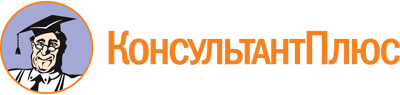 Закон Томской области от 13.10.2010 N 218-ОЗ
(ред. от 28.12.2022)
"О поддержке социально ориентированных некоммерческих организаций органами государственной власти Томской области"
(принят постановлением Государственной Думы Томской области от 30.09.2010 N 3559)Документ предоставлен КонсультантПлюс

www.consultant.ru

Дата сохранения: 23.06.2023
 13 октября 2010 годаN 218-ОЗСписок изменяющих документов(в ред. Законов Томской областиот 08.04.2011 N 32-ОЗ, от 06.03.2012 N 16-ОЗ, от 08.05.2013 N 82-ОЗ,от 12.08.2013 N 154-ОЗ, от 18.08.2014 N 123-ОЗ, от 15.12.2014 N 180-ОЗ,от 11.03.2015 N 13-ОЗ, от 18.06.2015 N 78-ОЗ, от 11.11.2015 N 162-ОЗ,от 14.03.2016 N 5-ОЗ, от 13.04.2016 N 35-ОЗ, от 12.07.2018 N 77-ОЗ,от 28.12.2022 N 145-ОЗ)